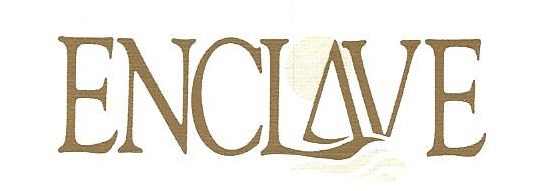 To:			HomeownersFrom:		Board of DirectorsSubject:		Safety PrecautionsDate:			May 4, 2020Effective immediately, Vendors are now allowed access, with the following requirements:No more than two (2) people at one timeMust wear mask and will be asked questions related to COVID.  Also temperature will be taken upon arrival.ALL VENDORS MUST SCHEDULE WITH THE FRONT DESK